AVIS NO 3/2024Acte de Genève de l’Arrangement de Lisbonne sur les appellations d’origine et les indications géographiquesDéclaration faite en vertu de l’article 7.4)a) de l’Acte de Genève de l’Arrangement de Lisbonne : DjiboutiLe 13 février 2024, le Directeur général de l’Organisation Mondiale de la Propriété Intellectuelle (OMPI) a reçu du Gouvernement de Djibouti la déclaration visée à l’article 7.4)a) de l’Acte de Genève de l’Arrangement de Lisbonne sur les appellations d’origine et les indications géographiques (“Acte de Genève”) selon laquelle Djibouti souhaite recevoir une taxe individuelle pour couvrir le coût de l’examen quant au fond de chaque enregistrement international qui lui est notifié en vertu de l’article 6.4) dudit acte.Conformément à la règle 8.2)b) du règlement d’exécution commun à l’Arrangement de Lisbonne concernant la protection des appellations d’origine et leur enregistrement international et à l’Acte de Genève de l’Arrangement de Lisbonne sur les appellations d’origine et les indications géographiques, le Directeur général de l’OMPI a établi, après consultation de l’administration compétente de Djibouti, le montant ci-après en francs suisses de ladite taxe individuelle :La présente déclaration prendra effet le 13 mai 2024.Le 29 avril 2024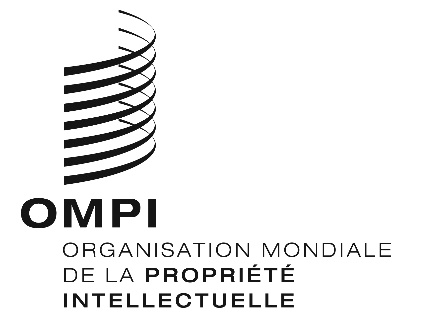 RUBRIQUERUBRIQUEMontant(en francs suisses)Taxe individuellepour chaque enregistrement international815